   ВІДДІЛ   ОСВІТИМАНГУШСЬКОЇ РАЙДЕРЖАДМІНІСТРАЦІЇМЕТОДИЧНИЙ КАБІНЕТТема уроку: «Міні – проект «Будьмо знайомі!» (походження назв    рослин та тварин).  Гості. Гостинці. Дзвінкі приголосні та чітка вимова їх  у кінці та середині слова».(Інтегрований урок :природознавство , українська мова) 2клас       						      Підготувала:учитель початкових класівЯлтинської ЗОШ І-ІІІ ступенів № 2Алабаш Наталія Дмитрівна, кваліфікаційна категорія «спеціаліст вищої категорії», звання «Старший учитель»2017р.Тема: Міні – проект «Будьмо знайомі!» (походження назв    рослин та тварин). Гості. Гостинці. Дзвінкі приголосні та чітка вимова їх у кінці та середині слова. Мета: ознайомити учнів з походженням назв рослин та тварин; навчати учнів оцінювати власний вклад у збереження природи; розвивати пізнавальну активність; виховати інтерес до вивчення природознавства, любов та бережливе ставлення до природи.                                                             Закріплювати навички читання українською мовою; навчати дітей правильно вимовляти дзвінкі приголосні в кінці та середині слова; розвивати усне мовлення, пам'ять, мислення; виховувати почуття ввічливості, охайності, гостинності, культуру поведінки. Обладнання: проектор, комп'ютер, картки-завдання для груп, прислів'я, куточок лелечиного гнізда і соняшникового поля, учнівські міні-проекти.  Тип уроку: інтегрований урок природознавства і української мови з елементами квест–уроку.Хід урокуОрганайзер.(Діти стоять з учителем біля дошки.)Вимовляємо правильно за вчителем.Ріжемо яблука,лущимо горіх –мама печуть намсвятковий пиріг.(Л.Компанієць)Учитель.Шановні діти! Сьогодні до нашої оселі завітали дуже поважні гості. Як щирі українці давайте привітаємо їх.Діти. Доброго здоров'я! Ласкаво просимо!Учитель. Український народ славиться своєю гостинністю. У будь-якому домі завжди раділи гостю і пекли свіжий хліб або пиріг.Діти пригощають гостей пирігом зі словами: «Ласкаво просимо!»(Діти займають місця групами.)II.Повідомлення теми і завдань уроку.Учитель. Сьогодні на уроці ми поговоримо про гостинність, навчимося чітко вимовляти дзвінкі приголосні в кінці та середині слова. Захистимо міні-проекти «Будьмо знайомі!»III. Сприймання та усвідомлення нових знань.Робота над чистомовкою.Сі-сі-сі – ось приїхало таксі,Сі-сі-сі – ми поїдемо не всі.Усь-усь-усь – хай старий сіда дідусь,Усь-усь-усь – а я ніжками пройдусь.            2.Читання слів з дошки «луною» за вчителем.зуб               народ             берізкабіб                хліб                 ніжкаслід              пиріг               казка            вуж               обід                дубкичиж               поріг               блузкаВисновок: в українській мові звуки б, д, ж, з  в кінці та в середині слів вимовляємо чітко, бо ці звуки дзвінкі.	  3.Слухання тексту «Гостинність українського народу».	   4. Бесіда за змістом прочитаного.Чи люблять гостей у твоїй родині? Чи любиш ти гостювати?(Діти переходять на килимок.)	    5. Вправа тренінгу «Дзеркало».Усі учасники стають у коло. По черзі показати як ви виявляєте свої емоції при зустрічі гостей. Інші повторюють за ним.               6. Скласти початок прислів'я:Хто на поріг, тому пиріг,          (Діти займають місця групами.)IV. Актуалізація опорних знань.	Живой природы таинственный мир	С вами сейчас мы откроем.	Научимся его красоту не разрушать,	А приумножать, любить, оберегать.Работа в группах.1группа. Перевести на украинский язык слово аист.                  Отгадайте загадку и откройте слово. Довжелезними ногами Ходить Бусол берегами,      		 Ледве зовсім не загруз Довгошиїй Чорногуз. Стихли жаби — небезпека, Поряд клекотить Лелека.Ходить-бродить Жабоїд,Де сховався мій обід?- вихваляється Дзьобун,Не сховається цвіркун!Ось і загадка для Вас,Скільки птахів є у нас? (...)  (Т. Цибульська)Охранять 2 группа.     Ответьте на вопросы и откройте слово.		Что общего между  жуком и носорогом,                             	 между жуком и оленем?			Почему так назван носорог?природу –3 группа.Отгадайте загадку и откройте слово.Мы, лисички, хорошие желтые лички,Ростом совсем невелички.Не червивые, очень чистые,Не прячемся в листьях.Кто на след наш попадет,Я точно знаю,Полное лукошко наберет.Растем не в одиночку,Найдешь нас в овражке.охранять4 группа.Сгруппируй слова и открой слово.Копытняк,камышовка, ходуличник,косарь, сон – трава, кувшинка.Птицы –Растения –Родину.2. Фізкультхвилинка.3. Захист проектів.4. Метод «Пресс».     Каждая группа получает рисунок и шаблон ответа на вопрос: Почему так назван? (подснежник, подберезовик, подосиновик, подсолнечник)                 Я считаю, что … так назван,                потому что … .V. Закріплення знань і навичок учнів. Учитель. А зараз, діти, скажіть хто полюбляє ходити у гості? Тож йдемо у гості до наших менших друзів, з якими сьогодні познайомилися.                Які ноги заввишки,                Такий ніс завдовжки,                 Хату на хаті має,                 Жабам рахунок знає.               Відлітає за моря,                 У краї  далекі.              На будинках гнізда в’є              Звуть його … лелека.Учні. Доброго дня, лелеко. Ти літав сьогодні далеко?Чи знайшов собі їжу?Лелека. Радий вас бачити, діти. Сьогодні я крила свої тренував, готую сім’ю до дороги. Про їжу я зовсім забув.Учні. Ми принесли для тебе гостинці: бублик, насіння й мале жабеня, але мені шкода його.Лелека. Нехай підростає, відпустіть його. За гостинці вам дякую щиро. Коли полечу я у вирій, то крилами вам помахаю.Учні. Скажи нам, лелеко, де найкраща земля?Лелека. Краще рідної нема!Учні. До побачення, лелеко! До весни!Учитель. А ось поле соняшникове, підійдемо до нього. Як тут гарно співають цвіркуни! Чуєте?Учні. Чи можемо ми чимось пригостити соняшники?Учні. Давайте напоїмо їх водою.Соняшники. Дякуємо. Пригощайтеся нашим насінням.Учитель. Діти, а чи знаєте ви що роблять з соняшника?Учні. Соняшникову олію, цукерки, майонез, їжу для тварин.Дякуємо вам, соняшники, до побачення!Учитель. Прийшов час нам відкрити другу частину прислів’я:              а хто від порога, тому щаслива дорога.(Діти займають місця групами.)VI. Підсумок уроку.  Учитель. А зараз кожний із вас, діти, відріже собі кусочок пирога такий, якою була ваша робота на уроці. Гадаю, що після цього уроку ви будете ще гостиннішими та будете охороняти природу. 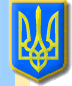 